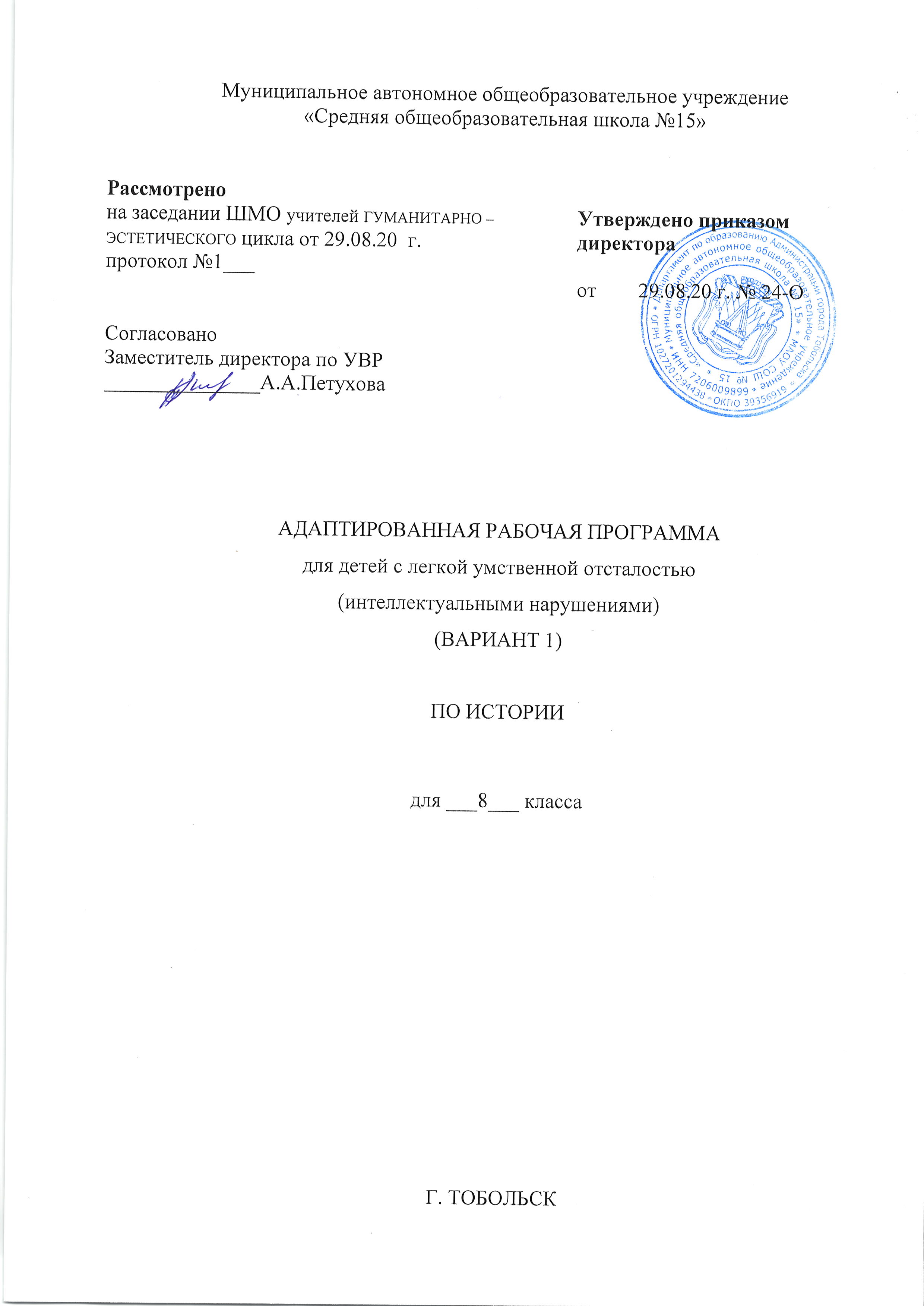 ПОЯСНИТЕЛЬНАЯ ЗАПИСКА.Рабочая программа составлена на основе авторской, своих изменений нет.  Авторская программа по истории для 5-9 классов специальных(коррекционных) образовательных учреждений VIII вида И.М. Бгажнокова, Л.В. Смирнова: «Просвещение»,2010, утверждена Министерством образования РФ 10 апреля 2002.  (№29/2065-п).Рабочей программе соответствует учебник «История России» для учащихся 8 класса специальных(коррекционных) образовательных учреждений VIII вида, авторы: Бгажнокова И.М., Смирнова Л.В. История Отечества. 8 класс: Учеб .для спец.( коррекц) образоват.учреждений VIII вида- М: Просвещение,2018.Рабочая программа конкретизирует содержание предметных тем, дает распределение учебных часов по разделам и темам курсов истории в 8 классе для учащихся с интеллектуальными нарушениями.Программа направлена на всестороннее развитие личности обучающихся, способствует их умственному развитию, особое внимание обращено на коррекцию имеющихся  специфических нарушений. Общая характеристика учебного предмета.История в школе для детей с нарушением интеллекта рассматривается как учебный предмет, в который заложено изучение исторического материала, овладение знаниями и умениями, коррекционное воздействие изучаемого материала на личность ученика, формирование личностных качеств гражданина, подготовка подростка с нарушением интеллекта к жизни, социально-трудовая и правовая адаптация выпускника в общество.Представляется, что в курсе «Истории Отечества» для детей с нарушениями интеллекта целесообразно сосредоточиться на крупных исторических событиях отечественной истории, жизни, быте людей данной эпохи. Дать отчетливый образ наиболее яркого события и выдающегося деятеля, олицетворяющего данный период истории. Такой подход к периодизации событий будет способствовать лучшему запоминанию их последовательности.Последовательное изучение исторических событий обеспечит более глубокое понимание материала, облегчит и ускорит формирование знаний. При этом может быть использован уровневый подход к формированию знаний с учетом психофизического развития, типологических и индивидуальных особенностей учеников.Весь исторический материал представлен отечественной историей, историей региональной и краеведческой. Учитель имеет право использовать в процессе изучения материала информативный, фактический и иллюстративно-текстуальный материал, способствующий успешному овладению с содержанием статьи, рассказа.Важной составной частью курса «История моей Родины» является историко-краеведческие сведения о жизни, быте, обычаях людей. Предполагается изучение истории с древности до настоящего времени.На уроках истории в образовательной специальной коррекционной школе используются: рассказ, беседа, выборочное объяснительное чтение текста учебной книги, работа с исторической картой, картиной, схемами, «Лентой временю», просмотр и разбор кинокольцовок, отдельных фрагментов кино, диафильмов.Живое слово учителя играет ведущую роль в обучении истории.Рассказ учителя об исторических событиях должен быть исторически точным и не слишком длинным. Сообщая новый материал, учитель должен показать его взаимосвязь с изученным ранее.Усвоение исторических событий значительно облегчается, если на их фоне сообщается разнообразный сюжетный материал, даются живые характеристики исторических событий.Создавая историческую картину того или иного события, учитель должен включать в рассказ культурно-бытовые сведения, способствующие формированию прав ильных исторических представлений (внешний вид города, села, характеристика жилища, одежды, орудий труда, оружия соответствующей эпохи).Рассказ учителя необходимо сочетать с выборочным чтением текстов из учебной книги, детских журналов, книг и других источников. Особое внимание уделить умению учащихся выражать свои мысли историческими терминами, что будет способствовать развитию мыслительной деятельности и речи. Такой подход является существенной частью коррекционной работы на уроках истории.Применение многообразных наглядных средств формирует умение представлять себе, как жили люди в определеннуюисторическую эпоху, каков был быт представителей разных классов. Создание точных зрительных образов - важный элемент обучения истории, предупреждающий опасность уподобления сходных исторических событий, переноса фактов из одной эпохи в другую.При изучении истории важно вести специальную работу по использованию хронологии. Этому помогают «лента времени», игры, викторины с использованием исторических дат.Созданию ярких, отчетливых образов содействуют хорошо подготовленные и проведенные экскурсии. Внимание учащихся на экскурсиях и при обработке материала надо привлекать к наиболее существенным, значимым объектам.При характеристике определенной исторической формации учитель должен раскрыть вопросы культуры, взаимоотношений людей в обществе. В отличии от программ массовых общеобразовательных школ, в которых весь исторический материал периодизируется, во вспомогательных школах такая периодизация не имеет смысла.Особое внимание уделяется краеведческой работе с использованием местного исторического материала. Краеведческая работа служит активным средством формирования гражданских качеств ученика.Завершается курс «История моей Родины» знакомством с современной жизнью России. Этот материал представлен уроками обобщающего характера.Цель:Коррекционное воздействие исторического материала на личность ученика, формирование личностных качеств гражданина, социально-трудовая и правовая адаптация выпускника в общество.Задачи:Образовательные:1.Усвоение важнейших исторических фактов;2.Создание исторических представлений, отражающих основные явления прошлого;3. Усвоение доступных исторических понятий, понимание временных, локальных, причинно- следственных связей, некоторых закономерностей общественного развития;4. Овладение учащимися умением применять знания по истории в жизни, на других учебных предметах;5. Выработка умений и навыков самостоятельной работы с историческим материалом, исходя из возможностей учеников.Коррекционно-развивающие:Развитие и коррекция внимания;Развитие и коррекция восприятия;Развитие и коррекция воображения;Развитие и коррекция памяти;Развитие и коррекция мышления;Развитие и коррекция речи;Развитие и коррекция эмоционально-волевой сферыВоспитательные:Гражданское воспитание;Патриотическое воспитание;Духовно-нравственное воспитание;Воспитание уважительного отношения к народам разных национальностей;Эстетическое воспитание;Трудовое воспитание;Нравственное воспитание;Экологическое воспитание;Правовое воспитание;Формирование мировоззрения учащихся.И.М.Бгажнокова., Л.В.Смирнова ,М., «Просвещение», 2014 г.утверждённого Федеральным перечнем учебников.Для изучения курса рекомендуется классно-урочная система обучения. Формы организации учебной деятельности носят индивидуальный характер работы. Для более эффективной работы и лучшего усвоения материала запланированы уроки с применением ИКТ.Осуществление представленной рабочей программы предполагает использование следующего комплекта УМК:1. Программы для специальных (коррекционных) общеобразовательных учреждений VIII вида под редакцией И.М.Бгажноковой., Л.В.Смирновой ,М., «Просвещение», 2010 г.2.Учебник:История Отечества. 8 класс. Учебник для специальных (коррекционных) образовательных учреждений VIII вида. Авторы: Бгажнокова И.М. , Смирнова Л.В.
Год издания: 2018. Издательство: ПросвещениеСтруктура и содержание учебного предмета.Великие преобразования России в XVIII веке.Воцарение Петра I: Борьба с сестрой – царевной Софьей. Стреецкий бунт. Преобразования Петра I. Строительство Санкт- Петербурга. Полтавская битва, разгром шведов.Борьба со старыми порядками и устоями. Преобразования в области культуры: новый алфавит, издание первой русской газеты, введение нового календаря, обучение дворян за границей. Первая женщина – императрица – Екатерина I: основание Академии наук России, присоединение Аляски.Царствование Елизаветы Петровны: основание первого Российского университета, Академии художеств, первого русского тетра. М. В. Ломоносов.Царствование Екатерины II. Русско – турецкие войны. Завоевание Молдавии и Крыма. М. В. Суворов. Преобразования Екатерины в области культуры и просвещения. Установление Губернского управления в стране. Первый губернатор Тамбовской губернии Г. Р. Державин.Жизнь и быт дворян, купечества, мещан, ремесленников, крестьян в XVIII веке. Восстание Е. Пугачёва. Русские изобретатели и умельцы: И. П. Кулибин, И. И. Ползунов. Развитие науки и искусства.История нашей страны в период XIX века- нач. XX века.Приход к власти Александр. Претензии Наполеона на мировое господство. Нападение на Россию. Отечественная война 1812г. М. И. Кутузов – главнокомандующий русской армией. Мужество Русских солдат. Бородинская Битва. Московский пожар. Герои войны: Герасим Курин, Денис Давыдов, Василиса Кожина и другие.Правление Александра I, аракчеевщина. Восстание декабристов. Ссылка в Сибирь. Жёны декабристоПриход к власти Александра III – миротворца. Строительство фабрик, заводов, железных дорог, денежная реформа. Рабочий вопрос. Знаменитые деятели эпохи Александра III: С. Ю. Витте и фабрикант Т. С. Морозов.XIX век – век развития науки и искусства. А. С. Пушкин, л. Н. Толстой, П. И. Чайковский. Пушкин и Тамбовский край. Софья Ковалевская, Ф. И. Шаляпин. Николай II. Первая Мировая война. Начало революционного движения.Личностные, метапредметные и предметные результаты освоения учебного предмета:Личностные результаты:изложение собственного мнения в соответствии с возрастными возможностями;формулирование ценностных суждений или своей позиции по изучаемой проблеме, проявление доброжелательности и эмоционально-нравственной отзывчивости;уважение прошлого своего народа, его культурного и исторического наследия, понимание исторической обусловленности и мотивации поступков людей предшествующих эпох;уважение к народам России и мира и принятие их культурного многообразия, понимание важной роли взаимодействия народов в процессе формирования многонационального российского народа;следование этическим нормам и правилам ведения диалога в соответствии с возрастными возможностями.Метапредметные результаты:собирать и фиксировать информацию, выделяя главную и критически оценивать её достоверность (под руководством учителя);ставить репродуктивные вопросы (на воспроизведение материала) по изученному материалу;логически строить рассуждение, выстраивать ответ в соответствии с заданием, целью (сжато, полно, выборочно);решать творческие задачи, представлять результаты своей деятельности в различных видах публичных выступлений, в том числе с использованием наглядных средств (высказывание, монолог, беседа, сообщение, презентация, дискуссия и др.), а также в виде письменных работ;Предметные результаты:овладение целостными представлениями об историческом пути народов как необходимой основой миропонимания и познания общества;знать имена выдающихся деятелей XVIII в.(история , важнейшие факты их биографии;основные этапы и ключевые события всеобщей истории периода конца XVII— XVIIIв.в.;важнейшие достижения культуры и системы ценностей, сформировавшиеся в ходе исторического развития;изученные виды исторических источников;соотносить даты событий отечественной и всеобщей истории с веком; определять последовательность и длительность важнейших событий отечественной и всеобщей истории;использовать текст исторического источника при ответе на вопросы и решении различных учебных задач, сравнивать свидетельства разных источников;показывать на исторической карте территории расселения народов, границы государств, города, места значительных исторических событий;рассказывать о важнейших исторических событиях и их участниках, опираясь на знание необходимых фактов, дат, терминов; давать описание исторических событий и памятников культуры на основе текста и иллюстративного материала учебника, фрагментов исторических источников; использовать приобретённые знания при написании творческих работ (в том числе сочинений), отчётов об экскурсиях, рефератов;соотносить общие исторические процессы и отдельные факты; выявлять существенные черты исторических процессов, явлений и событий; группировать исторические явления и события по заданному признаку; объяснять смысл изученных исторических понятий и терминов, выявлять общность и различия сравниваемых исторических событий и явлений;определять на основе учебного материала причины и следствия важнейших исторических событий;объяснять своё отношение к наиболее значительным событиям и личностям истории России и всеобщей истории, достижениям отечественной и мировой культуры;использовать приобретённые знания и умения в практической деятельности и повседневной жизни для понимания исторических причин и исторического значения событий и явлений современной жизни, для высказывания собственных суждений об историческом наследии народов России и мира, объяснения исторически сложившихся норм социального поведения, использования знаний об историческом пути и традициях народов России и мира в общении с людьми другой культуры, национальной и религиозной принадлежности.Критерии и нормы оценки знаний обучающихся:устный опрос;практическая работа;тестирование;анализ текста;творческая работа (реферат, сообщение, доклад и т.д.);ТЕМАТИЧЕСКОЕ ПЛАНИРОВАНИЕ Наименование раздела программы. Тема урокаКоличество часовНаименование раздела программы. Тема урокаКоличество часовНаименование раздела программы. Тема урокаКоличество часовГлава 1.Российское государство в конце XVII- начале XVIII века.10Глава 2. Российская империя после Петра I.8Глава 3. Российская империя в первой половине XIX века.8Глава 4. Россия в конце XIX – начале XX  века.8Итого:34часа